Инструкция по организации контентной фильтрацииПрограммный комплекс ПКФ является составной частью программного комплекса «Система контентой фильтрации Интернет Цензор» (далее «СКФ» или «Система»).Система контентной фильтрации, обеспечивает регулярную фильтрацию Интернет-ресурсов. Контентная фильтрация - определения прав доступа к Интернет-ресурсу на основании анализа его содержимого на предмет соответствия принятой политике. Политика – набор правил по доступу к ресурсам сети.Программа разработана для эксплуатации в образовательных учреждениях Российской Федерации различного уровня и предназначена для:ограничения доступа к Интернет-ресурсам, содержание которых несовместимо с задачами воспитания и образования;ограничения нецелевого использования Интернетсбора статистических сведений об использовании ресурсов Интернет в образовательном учреждении.Пользователем программы Интернет Цензор является лицо, назначенное приказом руководителя образовательного учреждения, ответственным за обеспечение доступа к сети Интернет, функционирование компонентов Интернет Цензор и ограничение доступа к Интернет-ресурсам (далее - администратор Интернет Цензор).Функции программы:ПКФ обеспечивает выполнение следующих функций:фильтрацию обращений пользователей к Интернет-ресурсам в соответствии с назначенными режимами;накопление статистики обращений к Интернет-ресурсам;идентификацию пользователей ресурсов сети Интернет;обновление системной информацииТребования к техническим средствам:Программа Интернет Цензор может функционировать на персональном компьютере (ПК), технические характеристики которого соответствуют параметрам, указанным в качестве рекомендованных для операционных систем Microsoft Windows 2000 (SP-4 и выше)/XP/Vista.Программное обеспечение, необходимое для функционирования программы:Программа Интернет Цензор предназначена для работы под управлением операционной системы Windows 2000 (SP-4 и выше)/XP/Vista/7.
Пользователи компьютера с установленной программой Интернет Цензор не должны иметь права локального администратора, во избежание отключения фильтра.Требования к персоналу:К эксплуатации программного комплекса Интернет Цензор в качестве администратора допускается персонал, имеющий навыки работы с ПК на уровне опытного пользователя и освоивший графический пользовательский интерфейс операционной системы Windows. 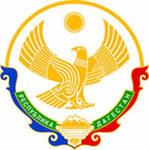 Муниципальное казенное образовательное учреждение"Адильянгиюртовская средняя общеобразовательная школа"________________________________________________________________Утверждаю: ________20__ г.Директор школы                         ___________ /Алибекова М.А./